Broughton Jewish Lunch Menu 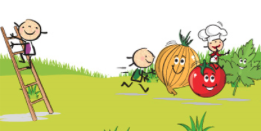 4TH MAY 2021                                  TuesdayWedsThursdayFridayMain OptionMEATBOLOGNAISECHICKENSCHNITZELMEATBALLS/KOFTAFISH FINGERSVegetarianVEGETARIANCORN SCHNITZELVEGETARIANBURGERVEGETARIANNUGGETSSANDWICH ORVEGETARIANSAUSAGESideMIXED VEGSPAGHETTISWEETCORNPASTABABY CARROTSRICEPEASCHIPSDessertFRESH FRUITAPPLE CRUMBLEFRESH FRUITBISCUIT